PPREVERJANJE_Kisline, baze, soli_Raztopine_Organske kisikove spojineNAVODILO K REŠEVANJU NALOG : Reši tako, da črto ki je namenjena odgovoru zbrišeš in napišeš odgovor. Pri formulah kislin, baz in soli ni potrebno da se trudiš s podpisovanjem številk. Lahko napišeš npr. Na2CO3 če znaš pa Na2CO3 (številke so tukaj podpisane). 1. Dopolni pH lestvico, tako da poimenuješ območja pod a, b in c. 						1, 5t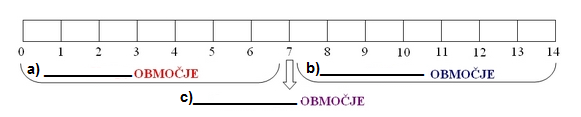 a) ________________________b) ________________________c) ________________________2. Napiši formule naslednjih spojin:										1, 5ta) Natrijev karbonat ______________		b) Aluminijev hidroksid _____________c) Jodovodikova kislina ______________3. Pojasni pojem koncentrirana raztopina.									1t_______________________________________________________________________________________________4. Iz 100 g raztopine soli smo odparili 30 g vode, tako da je v čaši ostala čista sol. Izračunaj masni delež soli v raztopini.														1tZapiši črko (a, b, c, d), kot odgovor na nalogo. a) 0,3		b) 0,54		c) 0,7 		d) 1,4 		ODGOVOR: ____________5. Poimenuj in napiši funkcionalni skupini za: 									2ta) Aldehid; Ime _______________________________, Formula  funkcionalne skupine ___________b) Alkohol; Ime _______________________________, Formula funkcionalne skupine ___________6. Opredeli trditve kot pravilne ali nepravilne.									1, 5ta) Maščobe so estri glicerola in maščobnih kislin. __________b) Natrijeva mila so trda. ____________c) Glukoza je predstavnik monosaharida. ____________7. Napiši formuli (racionalni) oziroma ime naslednjih spojin:							1, 5ta) metil propanoat			b) 			c) pentan-2-ol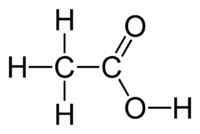 8. Dopolni reakcijsko shemo reakcije alkoholov, tako da napišeš katera vrsta spojine nastane.			1tSekundarni alkohol    _____________________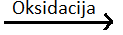 Skupaj: 11t